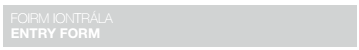 Ainm an Chumain / Gnó / ScoilName of Association / Business / School	………………………………………………………………………………………………………………………………………………………………….………….Ainm na Catagóire (féach na catagóiri luaite cheana)Name of Category (see previously listed categories)……………………………………………………………………………………………………………………………………………………………………………….. Líon teaghais (measta) san iontráil-nuair is cuíNumber of houses (approx.) comprising entry-where appropriate………………………………………………………………………………………………………………………………………………………………………………Ceantar / Foirgneamh moltóireachta ( tabhair ainmneacha na sráideanna, bóithre etc.) agus garbhléarscáil leis na teorainneacha marcáilte go soiléir air)District/ Building to be judged (give names of streets, roads, etc.) and submit a sketch map, clearly marking boundaries………………………………………………………………………………………………………………………………………………………………………………Suíomh gnéithe speisialta, sonraí  ar thionscnaimh ghlantacháin(más ann)-marcáil ar an ngarbhléarscáilLocation of special features, clean-up projects (if any) indicate on sketch map	………………………………………………………………………………………………………………………………………………………………………………..Sonraí  ar thionscnaimh speisialta (más ann) /  thionsnaimh chomshaollDetails if special projects (if any)/ environmental initiatives………………………………………………………………………………………………………………………………………………………………………….…Sonraí  ar bheartanna reatha /sa todhchaí do do cheantar / fhoirgneamh (tabhari sonraí  ar leathanach eile más gá)Details of ongoing/future plans for your district / building (include on separate sheet if necessary)……………………………………………………………………………………………………………………………………………………………………………Ainm agus seoladh an duine I gcomhair comhfhreagraisName and address of person for correspondence………………………………………………………………………………………………………………………………………………………………………………..Uimhir fóin / fóin pócaTelephone number / Mobile number……………………………………………………………………………………………………………………………………………………………………………....Seoladh ríomphoistEmail address (if any)………………………………………………………………………………………………………………………………………………………………………………Tá na coinníollacha iontrála léite agam / againn agus aontaím / aontaímid a bheith ceangailte ag na rialacha.
I / We have read the conditions of entry and agree to be bound by the rules.
Sínithe: Cathaoirleach nó Rúnaí
Signed: Chairperson or Secretary………………………………………………………………………………………………………………………………………………………………………………Dáta:
Date:………………………………………………………………………………………………………………………………………………………………………………